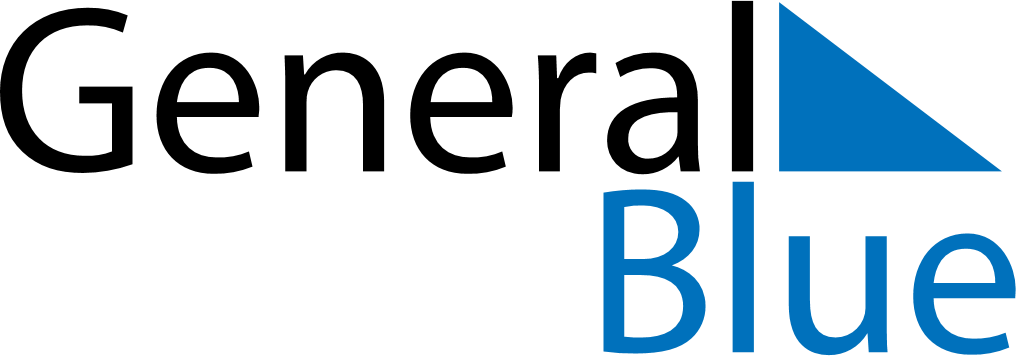 March 2020March 2020March 2020March 2020CyprusCyprusCyprusMondayTuesdayWednesdayThursdayFridaySaturdaySaturdaySunday123456778Ash SundayClean Monday91011121314141516171819202121222324252627282829Annunciation, Anniversary of 1821 Revolution3031